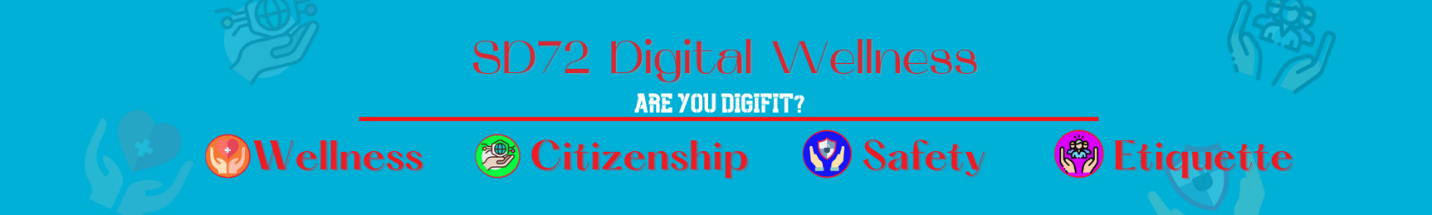 Step Up to the Line – What is Digital Media – StatementsStep up to the line if… You use any digital medium to communicate with others. You use texts to communicate with others. You use online games to communicate with others. You have ever felt a strong emotion while communicating digitally with others. You have ever been confused by how best to respond to a digital communication sent to you. You have ever been worried about the content/meaning of a digital communication sent to you.  You have ever been angry about a digital communication sent to you.  You have ever been misinterpreted when you’ve sent a digital communication to someone else. You have ever lost your temper when communicating digitally with someone else.  You have ever felt bad about yourself after, or during, a digital exchange.    You have had hurtful texts or comments sent to you while communicating digitally. You have made hurtful texts or comments to others while communicating digitally.  You have had hurtful pictures of others sent to you while communicating digitally.  You have sent inappropriate pictures of self or others while communicating digitally.  You feel confident about how to reject or decline those that send inappropriate material.  You have ever talked to anyone about how to best manage digital communication. You are interested in working together to create a digital communication course.  